PARTIE 1 : Les premiers mots cléprint() : affiche la variable demandée ou le message proposé entre ‘  ‘ .int() : Reconnait comme un entier ou donne la troncature .float() : Reconnait comme un réel ou convertit en réel si c’est faisablestr() : Reconnait comme une chaine de caractères ou convertit en chaîne de caractères si c’est faisableinput() : attend la saisie d’une donnée par l’utilisateur, instruction à n’utiliser qu’en phase d’apprentissageCette fonction peut être combinée afin de demander un entier : int(input()) ou un flottant ; float(input())PARTIE 2 : Boucles et instructions conditionnellesLes boucles ne se finissent pas avec un end, c’est l’indentation qui permet de délimiter les boucles. Pour une version « papier » des scripts on utilisera le symbole  pour signifier une indentation. Délimiteurs particuliers : 	les messages de textes sont placés entre «   »				les commentaires sont placés après un #PARTIE 3 : Les FonctionsSyntaxe : def {nom de la fonction} ({liste de paramètres})                                        # cette liste peut être vide	instructionsreturn {résultat(s)}    # peut renvoyer plusieurs donnéesEXEMPLE 1 : Fonction à 2 paramètres : Calculer le volume d’un cylindre connaissant les dimensions 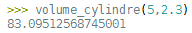 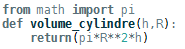 EXEMPLE 2 : Fonction avec un paramètre : Somme des n premiers entiers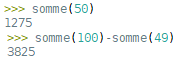 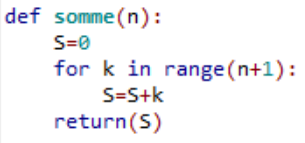 Une autre technique pour définir les fonctions : lambda : cf exercices 29 + document d’accompagnement lycée.POINT INFO : Les bibliothèques : Pour l’instant nous utiliserons principalement les bibliothèques math et random.Pour avoir la liste des fonctions disponibles dans une bibliothèque on peut utiliser : import math puis dir(math) :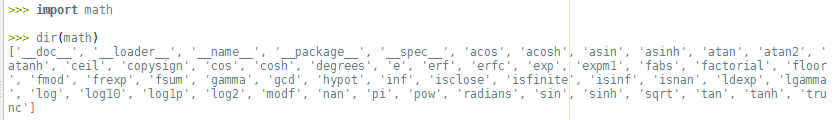 Pour avoir une aide spécifique sur une fonctionnalité, dès que la bibliothèque est importée, on peut utiliser : help().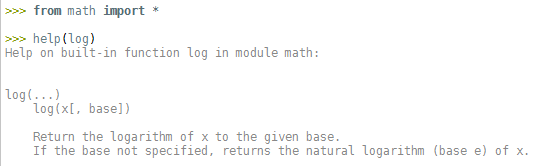 La bibliothèque random : 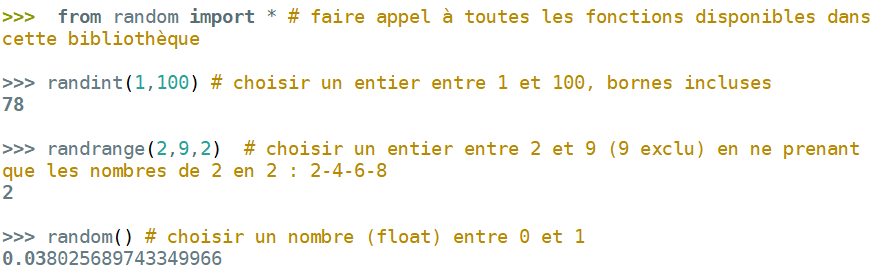 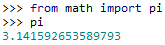 On prendra l’habitude de n’importer que les fonctionnalités nécessaires au script en construction : comme dans l’exemple 1 où seul le nombre  a été importé :  Lorsque le script fait appel à plusieurs bibliothèques ou lorsqu’il y a un risque de doublon entre une fonction définie par l’utilisateur et une fonction prédéfinie on utilise un alias, par exemple la fonction randint du module random peut être définie en faisant : import random as rd puis rd.randint.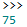 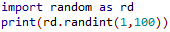 Travail dans la console : Exemples pour s’approprier les différentes instructions : opérations de base et types de variables.C’est dans la console que l’on peut afficher les résultats de fonctions définies dans l’éditeur :Typage : Python est un langage à typage dynamique fort, sans précision de l’utilisateur, Python type tout seul.En revanche il est possible de faire du transtypage, à savoir imposer un type à Python, comme par exemple traiter un entier comme une chaîne de caractère.CONDITIONSCONDITIONSCONDITIONSégalité==différent!=comparaison< ;<= ;> ;>=etandouorINSTRUCTIONS CONDITIONNELLESINSTRUCTIONS CONDITIONNELLESINSTRUCTIONS CONDITIONNELLESsi …….alors …..sinonif condition : instructionsi …….alors …..sinonif condition : instruction 1else : instruction 2si …….alors …..sinonif condition 1 : instruction 1elif condition 2 : instruction 2elif condition 3 : instruction 3else : instruction 4BOUCLE NON BORNÉEBOUCLE NON BORNÉEBOUCLE NON BORNÉETant quewhile condition : instructionBOUCLE BORNÉEBOUCLE BORNÉEBOUCLE BORNÉEpour ….allant de … à …for i in range(n) : instructionrange (n) : répète n fois, n prenant ses valeurs entre 0 et n - 1pour ….allant de … à …for i in range(a,b) : instructionrange(a,b) où a et b sont des entiers : répète de i = a à i = b - 1À saisirRésultatsExplications>>> 2 + 3>>> ‘’a’’+’’b’’>>> 2 * 3>>> 2.1 * 5>>> ‘’a’’*3>>> 7 / 3>>> 7 // 3>>> 15 // 4>>> 2 ** 3>>> 2 * 3 + 5>>> 52 % 15>>> 23 % 7>>> a = 2>>> a + 1>>> "a+1">>> a,b = 2,3>>> a + b>>> 1 > 2>>> from math import pi>>> pi < 4>>> round(2/3,5)À saisirRésultatsExplications>>> fonction(5)>>> fonction(0)>>> somme_carrés(12)>>> somme_carrés(25) – somme_carrés(12)À saisirRésultatsExplications>>> type(‘‘abc’’)>>> type(12)>>> type(2.0)>>> type(2**2+3**2==5**2)À saisirRésultatsExplications>>> a = str(123)>>> b = str(45)>>> a + b>>> int(a) + int(b)>>> int(a+b)